Форма отчёта региональной опорной площадки по реализации основных направлений воспитательной работы в системе дошкольного образования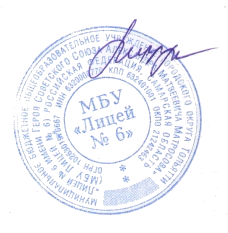 Директор____________________Е.Ю.Мицук1Название образовательной организацииМуниципальное бюджетное общеобразовательное учреждение городского округа Тольятти «Лицей №6 имени Героя Советского Союза Александра Матвеевича Матросова» (с/п д/с «Дельта»)2Руководитель опорной площадкиМицук Елена Юрьевна, директор3Научный руководитель опорной площадки-4Приоритетное направлениеФизическое воспитание5Тема проекта«Воспитание ценностного отношения к спорту, собственной спортивной активности и спортивным достижениям России»6Основные результаты реализации проектаМетодические продуктыДиссеминация инновационного опытаИнформационная деятельность по освещению хода проекта 7Разработанные методические продуктыМастер-класс по организации игрового пространства группы для воспитания ценностного отношения к собственной спортивной активности;Электронный сборник «Умные игры» (Комплект игр и интерактивных заданий по воспитанию ценностного отношения к спорту: игра «Хожу – со спортом дружу», игра-обгонялка «Олимпийский чемпион», настольные игры и т.п.); Сценарный план детского тематического видеожурнала «Спортивный калейдоскоп» по воспитанию собственной спортивной активности и спортивным достижениям России; Проект семейной игротеки «Скиппинг» (воспитание ценностного отношения к спорту);Мастер-классы «Видеожурнал как форма воспитания дошкольника», «Использование Рабочей тетради для организации семейной игротеки "Скиппинг" в домашних условиях" 8Опыт опорной площадки представлен на следующих мероприятиях8.1окружныхМетодический интенсив «Использование банка универсальных форм воспитания при планировании и реализации Программы воспитания в ДОУ» г. Тольятти (28.04.2022 г.) Презентация «Видео-журнал как форма воспитания дошкольников» (на примере видео-журнала по физическому и оздоровительному направлению воспитания)8.2региональныхМетодическая неделя «Реализация программ воспитания в системе дошкольного образования», 2022 г.Секция  «Физическое и оздоровительное направление» Тема «Мастер – класс «Использование Рабочей тетради для организации семейной игротеки "Скиппинг" в домашних  условиях»Секция  "Воспитательные события по Программе воспитания в ДОО"Тема: «Видео-журнал «Спортивный калейдоскоп как форма воспитания дошкольников».Фестиваль педагогических идей работников образовательных организаций, реализующих основную общеобразовательную программу – образовательную программу дошкольного образования, г. ЖигулевскМастер-класс «Веб-сервис Learningapps.org как инновационная форма работы по воспитанию ценностного отношения к спорту»8.3межрегиональных, всероссийских -8.4международных-9Мероприятия, организованные на базе опорной площадки для педагогов других образовательных организаций Самарской области в отчетном году-10Наличие публикаций за отчетный год, отражающих инновационный опыт1.Статья «Использование видео-журнала в воспитательной работе с дошкольникам» Сборник Проблемы образования на современном этапе: материалы студенческой научно-практической конференции, 4–15 апреля 2022 г. Выпуск XI / сост. О.В. Дыбина, Е.В. Некрасова, Е.А. Сидякина – Тольятти: НаукоПолис, 2022. – 1 CD-ROM. – ISBN 978-5-6046427-6-4.2.Статья «Тематический видео-журнал «Спортивный калейдоскоп» как универсальная форма воспитания ценностного отношения к спорту у дошкольников» Областной альманах «Реализация программ воспитания в системе дошкольного образования», 2022 г.3. Методическая разработка «Ознакомление детей старшего возраста с историей спорта г. Тольятти (в аспекте социального партнёрства с родителями) «Тольятти спортивный».https://www.art-talant.org/raboty/publish/3970714. Мастер-класс «Модель игрового пространства группы для воспитания ценностного отношения к собственной спортивной активности»https://www.maam.ru/detskijsad/master-klas-model-igrovogo-prostranstva-grupy-dlja-vospitanija-cenostnogo-otnoshenija-k-sobstvenoi-sportivnoi-aktivnosti.html11Наличие достижений связанных с представлением результатов деятельности на профессиональных конкурсах Окружной  этап регионального конкурсаметодических материалов по поддержке семейного воспитания в номинации: "Здоровьесбережение семьи", 2022 г. (Никитина Е.Н., 3 место)12Перспективы развитияСовершенствование оценки качества образованияИнновационная активность педагоговУчастие педагогов в конкурсном движении регионального, всероссийского уровней13Ходатайство-